Паспорт «зеленой» площадки, местоположение: северо-западнее с. Междуреченск, Тейковского района Ивановской областиЗемельный участок: северо-западнее с. Междуреченск, Тейковского района Ивановской областиориентировочной площадью участка 50 гаФОТОТАБЛИЦАЗемельный участок: северо-западнее с. Междуреченск, Тейковского района Ивановской областиориентировочной площадью участка 50 гаЗемельный участок: северо-западнее с. Междуреченск, Тейковского района Ивановской областиориентировочной площадью участка 50 гаРасстояние до ближайшего жилья (с.Междуреченск)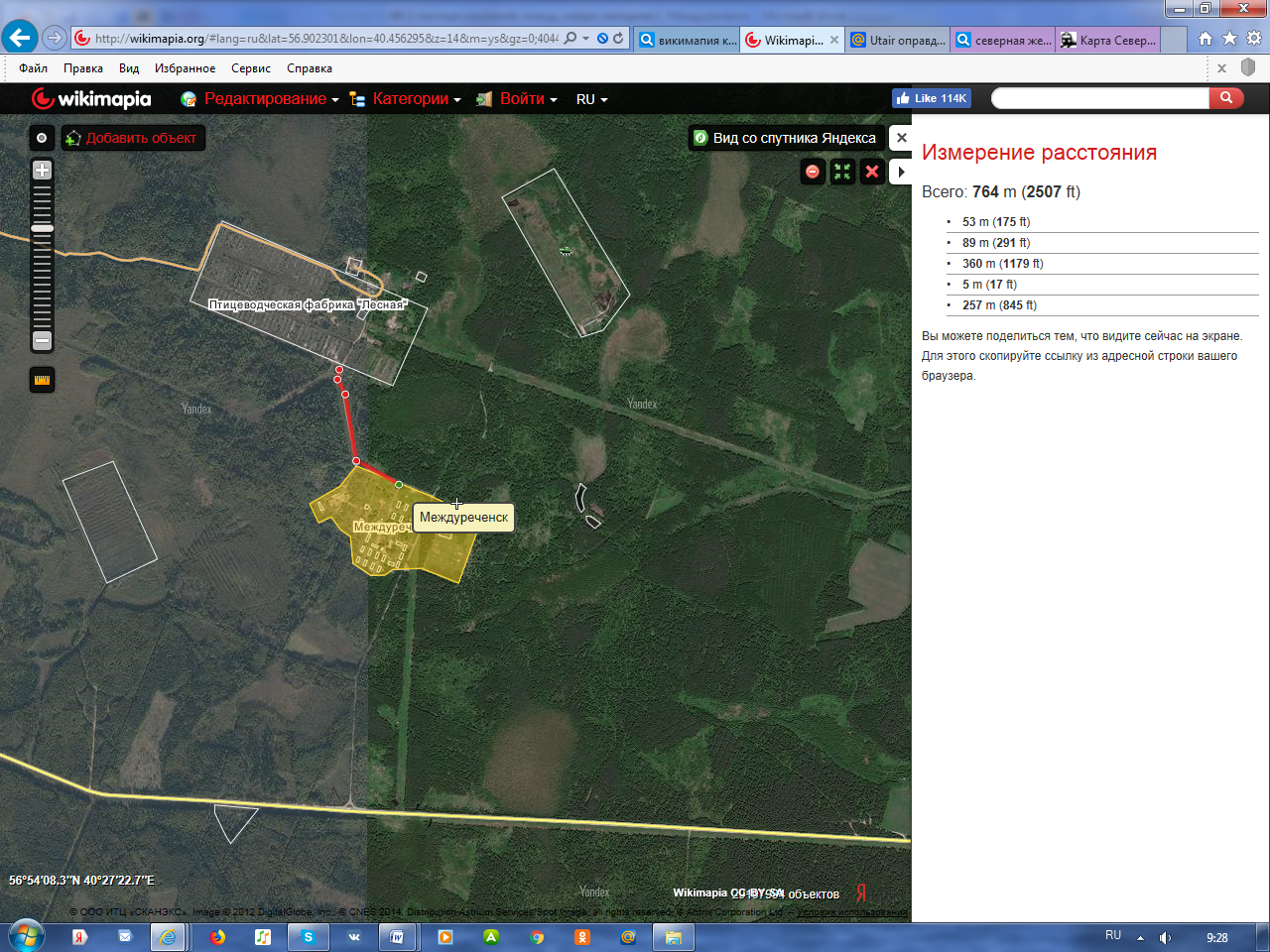 Расстояние до железнодорожной станции Тейково Северной железной дороги Иваново-Москва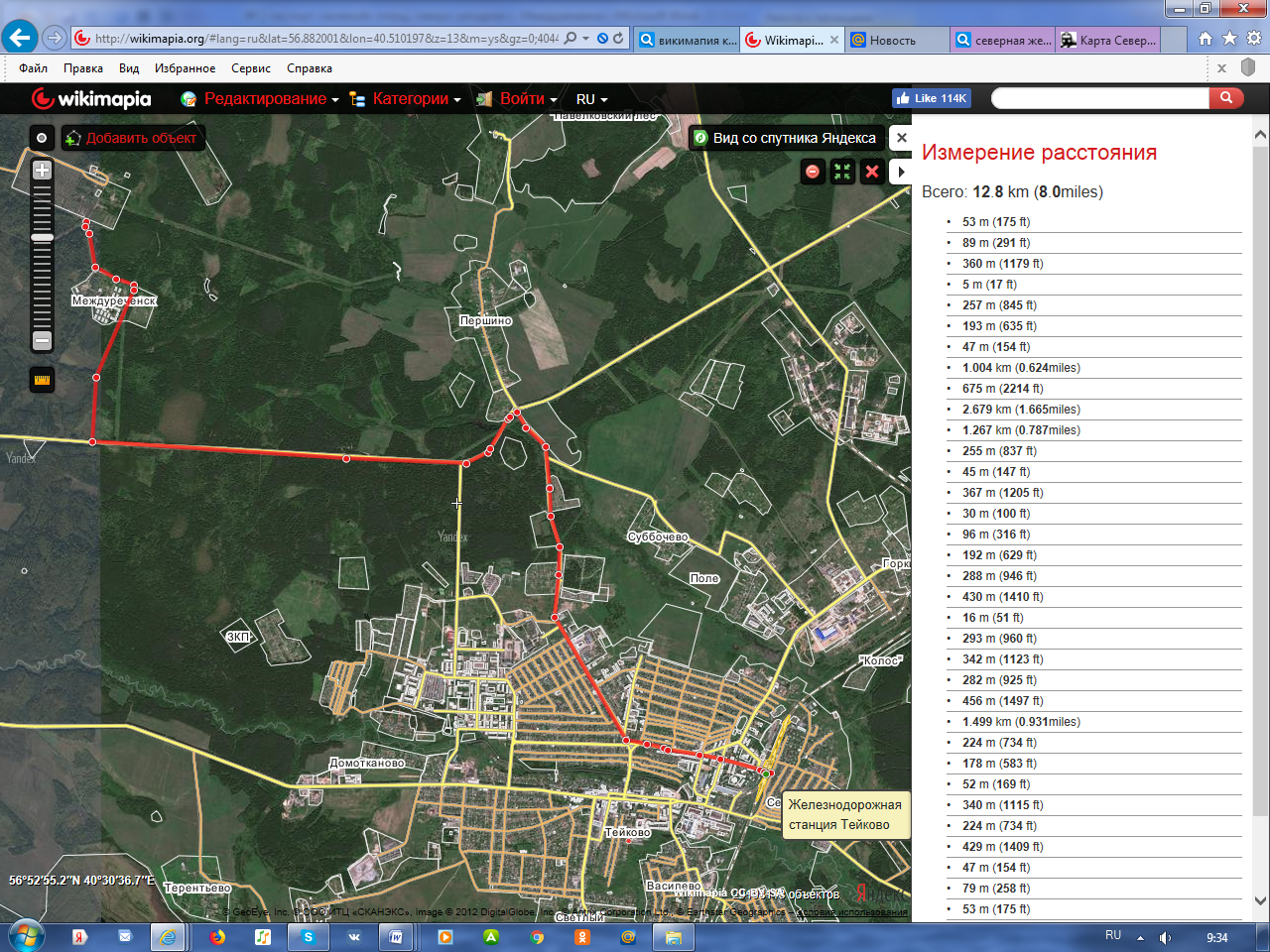 Земельный участок: северо-западнее с. Междуреченск, Тейковского района Ивановской областиориентировочной площадью участка 50 гаРасстояние до основных автомагистралейдо дороги общего пользования регионального значения Ивановской области «Ростов- Иваново-Нижний Новгород»  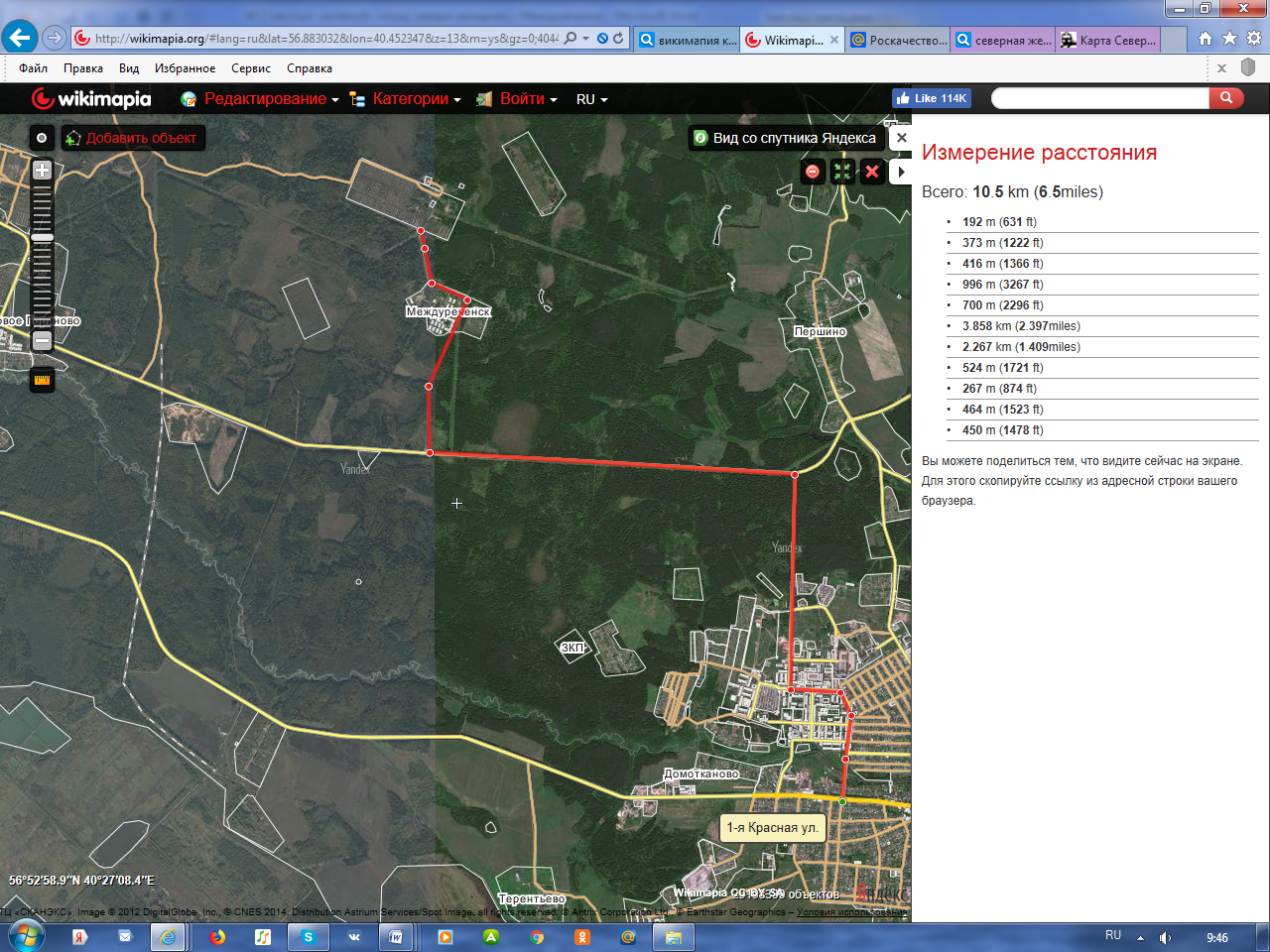 Класс объектаЗемельный участокКадастровая стоимость участка (руб.)Межевание земельного участка отсутствует, кадастровая стоимость не определенаКатегория земель«земли промышленности, энергетики, транспорта, связи, радиовещания, телевидения, информатики, земли для обеспечения космической деятельности, земли обороны, безопасности и земли иного специального назначения»Назначение земельного участка (промышленное, жилищное, общественное, сельскохозяйственное использование или любое)промышленноеОписание земельного участка участок частично закустарен, рельеф равнинныйПлощадь (га)50Описание местоположение объектаОписание местоположение объектаРайонТейковскийНаселенный пунктсеверо-западнее с. МеждуреченскСобственникгосударственная собственность не разграниченаКонтактное лицо (Ф.И.О.)Серова Ольга Владимировна, заместитель главы администрации, начальник отдела экономического развития, торговли и имущественных отношений, тел.(49343) 2-17-93,Фатуллаева Татьяна Николаевна,начальник отдела сельского хозяйства и земельных отношений, тел. (49343) 2-21-71Координаты для контактаАдминистрация Тейковского муниципального района, 155040, Ивановская область,  г. Тейково, ул. Октябрьская, дом 2а Первичное назначение объектатерритория бывшей птицефабрики «Лесная»Возможное направление использование участка                                Промышленное производствоИнженерные коммуникацииИнженерные коммуникацииВодопровод (наличие, возможность подключения, расстояние до точки подключения, возможность бурения скважин)Центральные сети в 1 км от площадкиЭлектроэнергия (имеющая мощность в наличии, возможность подключения, расстояние до точки подключения)Имеется возможность подключения Отопление (состояние, возможность подключения, расстояние до точки подключения)Центральные сети отсутствуют. Возможность подключения к центральным сетям  - 0,9 км (угольная котельная  с.Междуреченск)Газ (имеющая мощность в наличии, возможность подключения, расстояние до точки подключения)Имеется техническая возможность подключения к газопроводу высокого давленияКанализация (состояние, возможность подключения, расстояние до точки подключения)Центральные сети отсутствуют. Имеется возможность строительства локальных очистных сооружений.Подъездные путиПодъездные путиСобственные подъездные пути (имеются, асфальтная или грунтовая дорога, по пересеченной местности, отсутствуют)К участку примыкает грунтовая дорога, соединяющая земельный  участок с с.МеждуреченскСобственная железнодорожная ветка (имеется, отсутствует)отсутствуетРасстояние до основных автомагистралей, наименование автомагистралей (км)Расстояние до дороги общего пользования регионального значения Ивановской области «Ростов- Иваново-Нижний Новгород»  10,5 км Расстояние до ближайшей ж/д станции (км)Расстояние от границы участка до ж/д станции Тейково Северной железной дороги Иваново-Москва 12,8 кмРасстояние до возможной точки врезки в ж/д пути (км)Возможность врезки отсутствуетРасстояние до ближайшего жилья (км)Расстояние до ближайшего жилья (с.Междуреченск) 0,9 кмКартографический материал (карта расположения объекта на местности, либо кадастровый план территории) по возможности кадастровые выпискикарта расположения объекта на местностиФотография объектафототаблица прилагаетсяЮридическая документацияЮридическая документацияНаименование и номер документа (договор аренды, свидетельство о праве собственности)отсутствуетВид праване оформленОбременениеотсутствуетПроцент готовности (наличие или стадия готовности землеустроительной документации)0%Предлагаемая форма участияАренда, продажа Дополнительные сведения (длительность прохождения административных процедур и т.п.)сроки оформления земельного участка в соответствии с действующим законодательствомДата подготовки сведений11.01.2021 год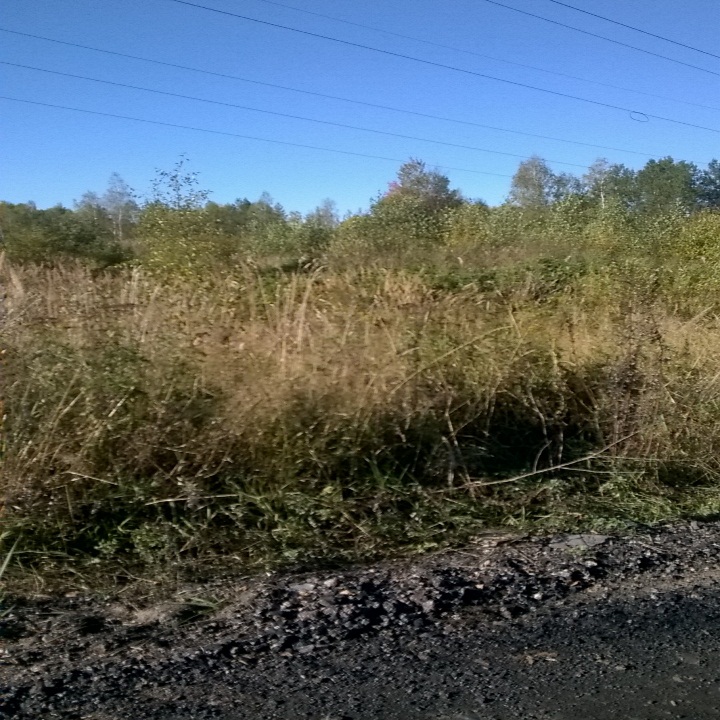 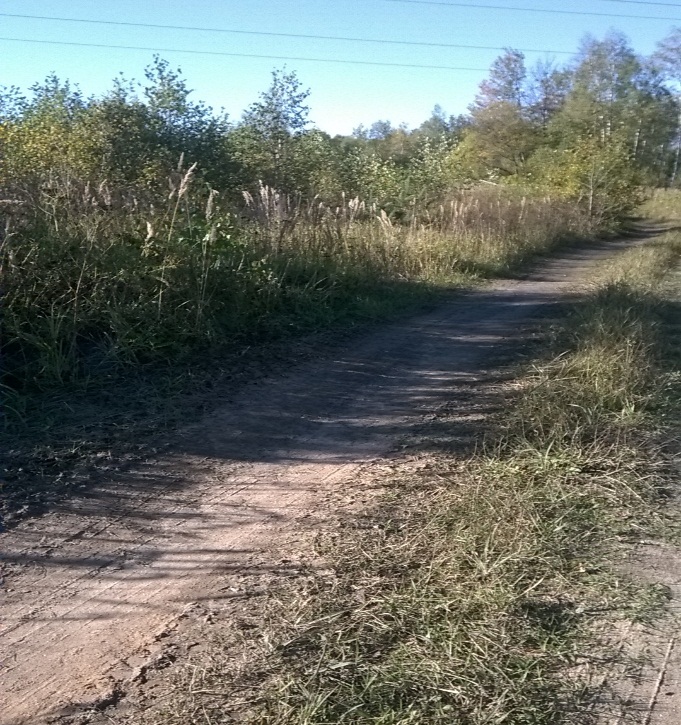 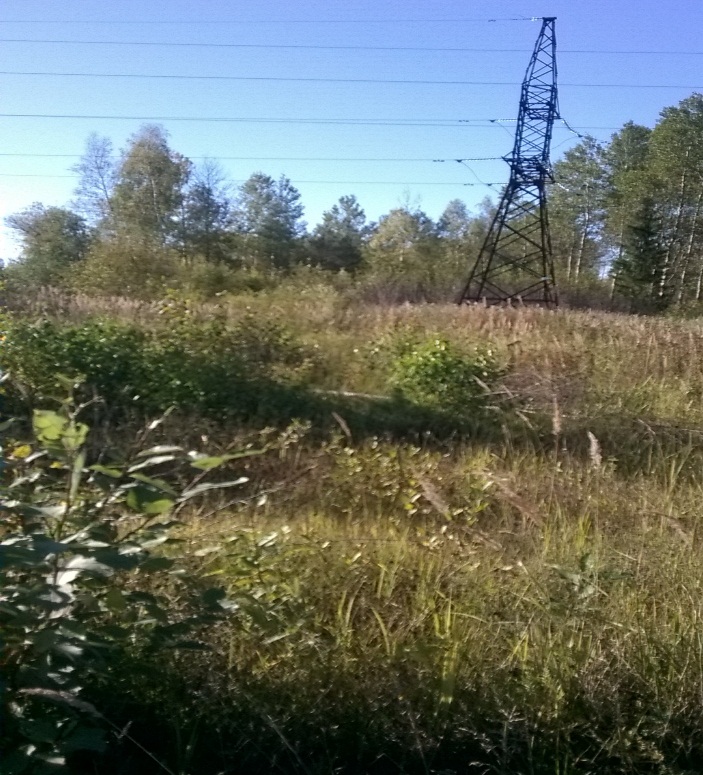 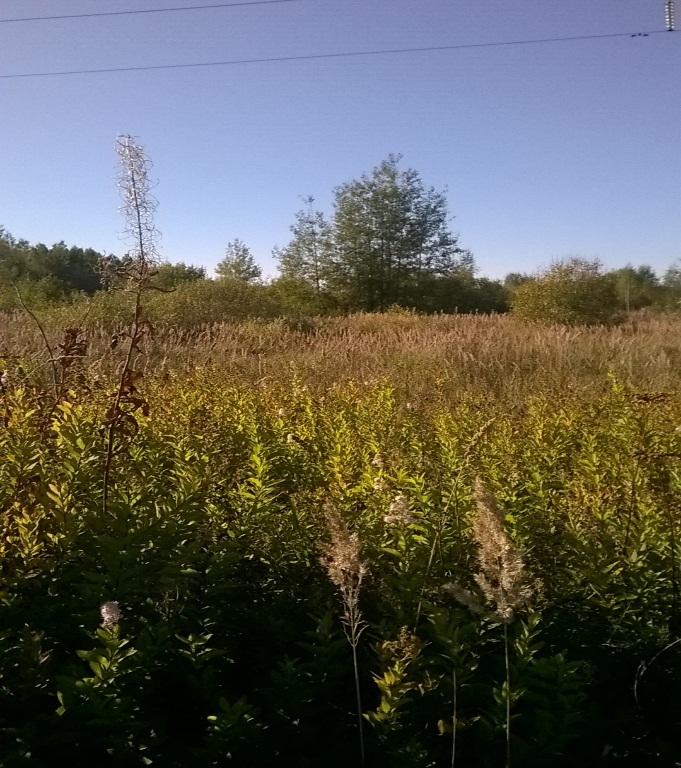 